Приложениек Постановлению администрации Палехского муниципального районаот  _____  12.2021 г. № ______ - пПриложениек Постановлению администрации Палехского муниципального районаот  07  декабря  2013 г. № 715 - пМуниципальная программа Палехского муниципального района«Повышение безопасности дорожного движения в Палехском районе»1. ПАСПОРТмуниципальной программы Палехского муниципального района 2. Анализ текущей ситуации в сфере реализациимуниципальной программы2.1. Социальная и экономическая ситуация в сфере организации безопасности дорожного движения.Безопасность дорожного движения является одной из важных социально-экономических и демографических задач. Аварийность на автомобильном транспорте наносит огромный материальный и моральный ущерб как обществу в целом, так и отдельным гражданам. Дорожно-транспортный травматизм приводит к исключению из сферы производства людей трудоспособного возраста. Гибнут или становятся инвалидами дети.2.2. Результаты деятельности в области безопасности дорожного движения. Ежегодно в Палехском районе в результате дорожно-транспортных происшествий погибают или получают ранения около 40 человек. На дорогах за последние 9 лет ежегодно травмируется не менее одного ребёнка в возрасте до 16 лет. Обеспечение безопасности дорожного движения является составной частью задач обеспечения личной безопасности, решения демографических, социальных и экономических проблем, повышения качества жизни.2.3. Анализ проблем, решаемых в области безопасности дорожного движения.Для эффективного решения проблем, связанных с дорожно-транспортной аварийностью, и дальнейшего снижения ее показателейнеобходимы мероприятия по повышению безопасности дорожного движения:- соблюдение баланса понимания обществом опасности дорожного движения, возможностей и мер по обеспечению безопасного движения на дорогах;- приведение элементов дорожно-транспортной инфраструктуры в соответствие с нормативными требованиями в части безопасности дорожного движения;- дальнейшая детальная разработкаинструментов синхронизации системы программных мероприятий органов управления наместном уровне;- развитие системы показателей и индикаторов деятельности по повышению безопасности дорожного движения для органов управления наместном уровне.3. Сведения о целевых индикаторах (показателях)реализации муниципальной программы3.1. Уровень оснащенности дорог Палехского муниципального района дорожными знаками, выражается в процентах, рассчитывается по следующей формуле:     Уод=Кдз/Окд*100, гдеУод- уровень оснащения дорог Палехского муниципального района дорожными знаками,Кдз- количество дорог Палехского муниципального района, на которых установлены дорожные знаки.Окд- общее количество автомобильных дорог Палехского муниципального района.3.2. Снижение   количества аварийных ситуаций с участием детей, выражается в единицахи определяется по данным ГИБДД.Увеличение    количества социальной рекламы (плакаты, баннеры) выражается в единицах.Оценка плановых значений индикатора дана с учетом возможного финансирования за счет средств бюджета Палехского муниципального района.	Существенное влияние на достижение ожидаемых результатов реализации подпрограммы оказывают мероприятия предусмотренные:– Федеральной целевой программой «Повышение безопасности дорожного движения в 2013 - 2024 годах» утвержденной постановлением Правительства Российской Федерации от 3 октября 2013 г. № 864. Размещение предоставленных мероприятий улучшает техническое оснащение автомобильных дорог и будет способствовать повышению безопасности дорожного движения на дорогах района.4. Мероприятия ПрограммыФинансирование мероприятий Программы осуществляется за счет средств федерального бюджета, средств областного бюджета, бюджета муниципального района. Комплекс мероприятий Программы формируется и финансируется по статьям капитальные вложения и прочие нужды по направлениям Программы.Объемы финансирования Программы за счет средств бюджетов носят прогнозный характер и подлежат ежегодному уточнению в установленном порядке при формировании проектов бюджета муниципального района на очередной финансовый год и плановый период исходя из реальных возможностей.Направления Программы, способные улучшить ситуацию, связанную с дорожно-транспортной аварийностью в районе:- развитие системы предупреждения опасного поведения участников дорожного движения;- обеспечение безопасного участия детей в дорожном движении;- совершенствование нормативно-правового, организационного и методического обеспечения деятельности в сфере обеспечения безопасности дорожного движения.Деятельность в рамках направления по развитию системы предупреждения опасного поведения участников дорожного движения предусматривает формирование знаний и навыков по безопасному дорожному движению, информирование о ситуациях, потенциально приводящих к дорожно-транспортным происшествиям, повышение культуры на дорогах, создание в обществе нетерпимости к фактам пренебрежения социально-правовыми нормами - изготовление и размещение плакатов с социальной рекламой (баннеров).Деятельность в рамках направления по обеспечению безопасного участия детей в дорожном движении предусматривает обучение детей и подростков Правиламдорожного движения, формирование у детей навыков безопасного поведения на дорогах, укрепление и контроль дисциплины участия детей в дорожном движении и создание условий безопасного участия детей в дорожном движении и предполагает:обеспечение учреждений образования методическими и наглядными пособиями по профилактике дорожно-транспортного травматизма; изготовление и размещение плакатов-обращений в общеобразовательных и дошкольных учреждениях; проведение районных соревнований юных инспекторов безопасности движения «Безопасное колесо», районного конкурса агитбригад отрядов ЮИД «Светофор»; участие в областном конкурсе юных инспекторов «Безопасное колесо», для ДОУ - «Светофорчик», слёте школьных агитбригад; проведение операции «Внимание дети»;проведение конкурса «Школьник, автомобиль, дорога» на лучшую организацию работы среди общеобразовательных учреждений по предупреждению ДДТТ.; проведение районного конкурса «Добрая дорога детства»; проведение мероприятий по профилактике детского дорожно – транспортного травматизма и обеспечение безопасности детей в период  каникул, операция «Каникулы»; проведение  информационных мероприятий  в учреждениях  с молодёжью с целью профилактики БДД; проведение конкурсов, викторин, игр-эстафет в период летних каникул школьников.		Ответственным исполнителем выполнения  мероприятия выступает Отдел образования администрации Палехского муниципального района.Срок реализации 2014 г. – 2024 г.Деятельность в рамках направления по развитию системы организации движения транспортных средств и пешеходов, повышению безопасности дорожных условий предусматривает обеспечение безопасного участия пешеходов в дорожном движении, устранение и профилактику возникновения опасных участков дорожного движения, пробок и заторов, организацию транспортного планирования с целью обеспечения безопасного и эффективного трафика, развитие интеллектуальных транспортных систем, обеспечение пассивной и послеаварийной безопасности дорог и дорожной инфраструктуры - разработка проекта дислокации дорожных знаков на автомобильные дороги Палехского муниципального района и установка знаков.Ответственным исполнителем выполнения  мероприятий выступает администрация Палехского муниципального района.Срок реализации 2014-2024 г.Обслуживание контрольных устройств для непрерывной регистрации пройденного пути  и скорости движения, времени работы и отдыха водителей (тахографами), аппаратурой спутниковой навигации ГЛОНАСС.Мероприятие включает в себя ежегодное техническое обслуживание данных устройств согласно заключенному договору.Ответственным исполнителем выполнения  мероприятия выступает Отдел образования администрации Палехского муниципального района.	  Срок реализации 2014-2024г.г.5. Ресурсное обеспечение муниципальной ПрограммыПри планировании ресурсного обеспечения Программы учитывались реальная ситуация в финансово-бюджетной сфере на федеральном, региональном и муниципальном уровнях, состояние аварийности, высокая экономическая и социально-демографическая значимость проблемы обеспечения безопасности дорожного движения, а также реальная возможность ее решения при федеральной поддержке.Финансирование мероприятий Программыосуществляется за счет средствбюджета муниципальногорайона. При получении средств федерального и областного бюджетов вносятся изменения в Программу. Программа подлежит ежегодному уточнению в установленном порядке.Приложение1к муниципальной программеПалехского муниципального района"Повышение безопасности дорожногодвижения в Палехском районе"МЕРОПРИЯТИЯМУНИЦИПАЛЬНОЙ ПРОГРАММЫ ПАЛЕХСКОГО МУНИЦИПАЛЬНОГО РАЙОНА "ПОВЫШЕНИЕ БЕЗОПАСНОСТИДОРОЖНОГО ДВИЖЕНИЯ В ПАЛЕХСКОМ РАЙОНЕ", НАПРАВЛЕННЫЕНА РАЗВИТИЕ СИСТЕМЫ ПРЕДУПРЕЖДЕНИЯ ОПАСНОГОПОВЕДЕНИЯ УЧАСТНИКОВ ДОРОЖНОГО ДВИЖЕНИЯ(тыс. рублей, в ценах соответствующих лет)Приложение2к муниципальнойпрограммеПалехскогомуниципального района"Повышение безопасности дорожногодвижения в Палехском районе"МЕРОПРИЯТИЯМУНИЦИПАЛЬНОЙ ПРОГРАММЫ ПАЛЕХСКОГО МУНИЦИПАЛЬНОГО РАЙОНА "ПОВЫШЕНИЕ БЕЗОПАСНОСТИДОРОЖНОГО ДВИЖЕНИЯ В ПАЛЕХСКОМ РАЙОНЕ", НАПРАВЛЕННЫЕНА ОБЕСПЕЧЕНИЕ БЕЗОПАСНОГО УЧАСТИЯ ДЕТЕЙВ ДОРОЖНОМ ДВИЖЕНИИ(тыс. рублей, в ценах соответствующих лет)Приложение3к муниципальной программе Палехского муниципального района"Повышение безопасности дорожногодвижения в Палехском районе"МЕРОПРИЯТИЯМУНИЦИПАЛЬНОЙ ПРОГРАММЫ ПАЛЕХСКОГО МУНИЦИПАЛЬНОГО РАЙОНА "ПОВЫШЕНИЕ БЕЗОПАСНОСТИДОРОЖНОГО ДВИЖЕНИЯ В ПАЛЕХСКОМ РАЙОНЕ", НАПРАВЛЕННЫЕНА РАЗВИТИЕ СИСТЕМЫ ОРГАНИЗАЦИИ ДВИЖЕНИЯ ТРАНСПОРТНЫХСРЕДСТВ И ПЕШЕХОДОВ, ПОВЫШЕНИЕ БЕЗОПАСНОСТИДОРОЖНЫХ УСЛОВИЙ(тыс. рублей, в ценах соответствующих лет)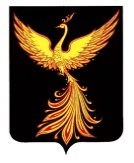 АДМИНИСТРАЦИЯПАЛЕХСКОГО МУНИЦИПАЛЬНОГО РАЙОНА АДМИНИСТРАЦИЯПАЛЕХСКОГО МУНИЦИПАЛЬНОГО РАЙОНА АДМИНИСТРАЦИЯПАЛЕХСКОГО МУНИЦИПАЛЬНОГО РАЙОНА ПОСТАНОВЛЕНИЕПОСТАНОВЛЕНИЕПОСТАНОВЛЕНИЕОт_____ 12.2021 №  ______ -пО внесении изменений в постановление администрации Палехского муниципального района от 07.11.2013 № 715 – п «Об утверждении муниципальной программы Палехского муниципального района«Повышение безопасности дорожного движения в Палехском районе»В целях повышения безопасности дорожного движения, в соответствии со статьей 179 Бюджетного кодекса Российской Федерации, Уставом Палехского муниципального района, постановлением администрации Палехского муниципального района  от 22.08.2013№ 495-п  «Об утверждении Порядка разработки, реализации и оценки эффективности муниципальных программ Палехского муниципального района»,администрация Палехского муниципального района  п о с т а н о в л я е т:1. Внести в постановление администрации Палехского муниципального района от  07.11.2013 № 715 - п  «Об утверждении муниципальной программы Палехского муниципального района «Повышение безопасности дорожного движения в Палехском районе»изменение, изложив Приложение в новой редакции (прилагается).2. Продлить  действие муниципальной программы «Повышение безопасности дорожного движения в Палехском районе», утвержденной постановлением администрации Палехского муниципального района от 07.11.2013 № 715 – п, на 2014-2024 годы.3. Настоящее постановление вступает в силу после его официального опубликования и распространяется на правоотношения, связанные с формированием бюджета Палехского муниципального района, начиная с формирования бюджета Палехского муниципального района на 2022 год и на плановый период 2023 и 2024 годов.4. Контроль за выполнением постановления возложить на заместителя главы администрации, начальника управления муниципального хозяйства администрации Палехского муниципального района С.Н. Марычева.5. Разместить настоящее постановление на официальном сайте Палехского муниципального района в сети «Интернет» и опубликовать в информационном бюллетене органов местного самоуправления Палехского муниципального района.ГлаваПалехскогомуниципального районаИ.В. СтаркинНаименование программыПовышение безопасности дорожного движения в Палехском районеСрок реализациипрограммы 2014 - 2024Перечень подпрограмм  1. Повышение безопасности дорожного движения в Палехском районеАдминистратор программыАдминистрация Палехского муниципального районаОтветственные исполнителиАдминистрация Палехского муниципального района (управление муниципального хозяйства) Исполнители Администрация Палехского муниципального района (управление муниципального хозяйства и Отдел образования)Цель (цели) программы 1. Сокращение смертности от дорожно-транспортных происшествий.Целевые индикаторы (показатели)программы1. Повешение уровня оснащения дорог Палехского муниципального района дорожными знаками.2. Снижение уровня количества аварийных ситуаций с участием детей.3. Увеличение количества  социальной рекламы (плакаты, баннеры).Объемы ресурсного обеспечения программы* Общий объем бюджетных ассигнований:2014 –  59 650,00 руб.;2015 –            0,00 руб.;2016 –   15 000,00 руб.;2017 –            0,00 руб.;2018 –            0,00 руб.;2019 –            0,00 руб.;2020 –            0,00 руб.;2021 -             0,00 руб.;2022 -             0,00 руб.;2023 -             0,00 руб.;2024 -             0,00 руб.- федеральный бюджет муниципального района*:2014 –            0,00 руб.;2015 –            0,00 руб.;2016 –            0,00 руб.;2017 –            0,00 руб.;2018 –            0,00 руб.;2019 –            0,00 руб.;2020 –            0,00 руб.;2021 -             0,00 руб.;2022 -             0,00 руб.;2023 -             0,00 руб.;2024 -             0,00 руб.- областной бюджет*:2014 –            0,00 руб.;2015 –            0,00 руб.;2016 –            0,00 руб.;2017 –            0,00 руб.;2018 –            0,00 руб.;2019 –            0,00 руб.;2020 –            0,00 руб.;2021 -             0,00 руб.;2022 -             0,00 руб.;2023 -             0,00 руб.;2024 -             0,00 руб.-  бюджет муниципального района  *:2014 –   59 650,00 руб.;2015 –            0,00 руб.;2016 –   15 000,00 руб.;2017 –            0,00 руб.;2018 –            0,00 руб.;2019 –            0,00 руб.;2020 –            0,00 руб.;2021 -             0,00 руб.;2022 -             0,00 руб.;2023 -             0,00 руб.;2024 -             0,00 руб.Ожидаемые результаты реализациипрограммы1. Формирование у населения знаний по безопасности  дорожного движения. Повышение эффективности и наглядности разъяснительной работы по предупреждению детского дорожно – транспортного травматизма;2. Формирование у участников  дорожного движения навыков безопасного поведения;3. Формирование у детей безопасного поведения на дорогах, привлечение детей в отряды ЮИД;4. Совершенствование контрольно-надзорной деятельности;5. Снижение уровня аварийности на 3-5% ежегодно;6. Предотвращение возникновения аварийных ситуаций. Улучшение организации дорожного движения.№ п/пНаименование целевого индикатора (показателя)Ед. изм.Значение целевых индикаторов(показателей)Значение целевых индикаторов(показателей)Значение целевых индикаторов(показателей)Значение целевых индикаторов(показателей)Значение целевых индикаторов(показателей)№ п/пНаименование целевого индикатора (показателя)Ед. изм.20162017201820192020 -20241Уровень оснащения дорог Палехского муниципального района дорожными знаками%10101515202Снижение   количества аварийных ситуаций с участием детейед.112003Увеличение количества  социальной рекламы (плакаты, баннеры)ед.01116Срок исполненияОбъем финансирования - всегоВ том числеВ том числеВ том числеОтветственный исполнительОжидаемый результатСрок исполненияОбъем финансирования - всегоза счет средств федерального бюджетаза счет средств бюджета Ивановской областиза счет средств бюджета муниципального районаОтветственный исполнительОжидаемый результатI. Капитальные вложенияI. Капитальные вложенияI. Капитальные вложенияI. Капитальные вложенияI. Капитальные вложенияI. Капитальные вложенияI. Капитальные вложенияI. Капитальные вложенияI. Капитальные вложения1.Оснащение системами автоматического контроля и выявления нарушений правил дорожного движения улично-дорожной сети населенных пунктов, дорог муниципального значениявсего74,650,000,0074,65Админист рацияПалехскогомуниципального районаповышение эффективности контрольно- надзорной деятельности1.Оснащение системами автоматического контроля и выявления нарушений правил дорожного движения улично-дорожной сети населенных пунктов, дорог муниципального значенияв том числе:Админист рацияПалехскогомуниципального районаповышение эффективности контрольно- надзорной деятельности1.Оснащение системами автоматического контроля и выявления нарушений правил дорожного движения улично-дорожной сети населенных пунктов, дорог муниципального значения2014 год59,650,000,0059,65Админист рацияПалехскогомуниципального районаповышение эффективности контрольно- надзорной деятельности1.Оснащение системами автоматического контроля и выявления нарушений правил дорожного движения улично-дорожной сети населенных пунктов, дорог муниципального значения2015 год0,000,000,000,00Админист рацияПалехскогомуниципального районаповышение эффективности контрольно- надзорной деятельности1.Оснащение системами автоматического контроля и выявления нарушений правил дорожного движения улично-дорожной сети населенных пунктов, дорог муниципального значения2016 год15,000,000,0015,00Админист рацияПалехскогомуниципального районаповышение эффективности контрольно- надзорной деятельности1.Оснащение системами автоматического контроля и выявления нарушений правил дорожного движения улично-дорожной сети населенных пунктов, дорог муниципального значения2017 - 2024 годы0,000,000,000,00Админист рацияПалехскогомуниципального районаповышение эффективности контрольно- надзорной деятельностиИтого по разделу I74,650,000,0074,65II. Прочие нуждыII. Прочие нуждыII. Прочие нуждыII. Прочие нуждыII. Прочие нуждыII. Прочие нуждыII. Прочие нуждыII. Прочие нуждыII. Прочие нужды2.Организация в печатных средствах массовой информации специальных тематических рубрик для систематического освещения проблемных вопросов по безопасности дорожного движениявсего0,000,000,000,00Администрация Палехского муниципального районаповышение правосознания участников дорожного движения, ответственности и культуры безопасного поведения на дороге2.Организация в печатных средствах массовой информации специальных тематических рубрик для систематического освещения проблемных вопросов по безопасности дорожного движенияв том числе:Администрация Палехского муниципального районаповышение правосознания участников дорожного движения, ответственности и культуры безопасного поведения на дороге2.Организация в печатных средствах массовой информации специальных тематических рубрик для систематического освещения проблемных вопросов по безопасности дорожного движения2014 год0,000,000,000,00Администрация Палехского муниципального районаповышение правосознания участников дорожного движения, ответственности и культуры безопасного поведения на дороге2.Организация в печатных средствах массовой информации специальных тематических рубрик для систематического освещения проблемных вопросов по безопасности дорожного движения2015 год0,000,000,000,00Администрация Палехского муниципального районаповышение правосознания участников дорожного движения, ответственности и культуры безопасного поведения на дороге2.Организация в печатных средствах массовой информации специальных тематических рубрик для систематического освещения проблемных вопросов по безопасности дорожного движения2016 год0,000,000,000,00Администрация Палехского муниципального районаповышение правосознания участников дорожного движения, ответственности и культуры безопасного поведения на дороге2.Организация в печатных средствах массовой информации специальных тематических рубрик для систематического освещения проблемных вопросов по безопасности дорожного движения2017 - 2024 годы0,000,000,000,00Администрация Палехского муниципального районаповышение правосознания участников дорожного движения, ответственности и культуры безопасного поведения на дорогеИтого по разделу II0,000,000,000,00Администрация Палехского муниципального районаповышение правосознания участников дорожного движения, ответственности и культуры безопасного поведения на дорогеСрок исполненияОбъем финансирования - всегоВ том числеВ том числеВ том числеОтветственный исполнительОжидаемый результатСрок исполненияОбъем финансирования - всегоза счет средств федерального бюджетаза счет средств бюджета областиза счет средств бюджета муниципального районаОтветственный исполнительОжидаемый результатI. Прочие нуждыI. Прочие нуждыI. Прочие нуждыI. Прочие нуждыI. Прочие нуждыI. Прочие нуждыI. Прочие нуждыI. Прочие нуждыI. Прочие нужды1.Приобретение для дошкольных образовательных учреждений оборудования, позволяющего в игровой форме формировать навыки безопасного поведения на улично-дорожной сети всего0,000,000,000,00совершенствование обучения детей правилам дорожного движения и повышение их безопасного и ответственного поведения на дороге1.Приобретение для дошкольных образовательных учреждений оборудования, позволяющего в игровой форме формировать навыки безопасного поведения на улично-дорожной сети в том числе:совершенствование обучения детей правилам дорожного движения и повышение их безопасного и ответственного поведения на дороге1.Приобретение для дошкольных образовательных учреждений оборудования, позволяющего в игровой форме формировать навыки безопасного поведения на улично-дорожной сети 2014 год0,000,000,000,00совершенствование обучения детей правилам дорожного движения и повышение их безопасного и ответственного поведения на дороге1.Приобретение для дошкольных образовательных учреждений оборудования, позволяющего в игровой форме формировать навыки безопасного поведения на улично-дорожной сети 2015 год0,000,000,000,00совершенствование обучения детей правилам дорожного движения и повышение их безопасного и ответственного поведения на дороге1.Приобретение для дошкольных образовательных учреждений оборудования, позволяющего в игровой форме формировать навыки безопасного поведения на улично-дорожной сети 2016 год0,000,000,000,00совершенствование обучения детей правилам дорожного движения и повышение их безопасного и ответственного поведения на дороге1.Приобретение для дошкольных образовательных учреждений оборудования, позволяющего в игровой форме формировать навыки безопасного поведения на улично-дорожной сети 2017 - 2024 годы26,2500,000,0026,250совершенствование обучения детей правилам дорожного движения и повышение их безопасного и ответственного поведения на дороге2.Распространение световозвращающих приспособлений среди дошкольников и учащихся младших классов образовательных учреждений всего0,000,000,000,00снижение вероятности наездов на детей на дороге в темное время суток2.Распространение световозвращающих приспособлений среди дошкольников и учащихся младших классов образовательных учреждений в том числе:снижение вероятности наездов на детей на дороге в темное время суток2.Распространение световозвращающих приспособлений среди дошкольников и учащихся младших классов образовательных учреждений 2014 год0,000,000,000,00снижение вероятности наездов на детей на дороге в темное время суток2.Распространение световозвращающих приспособлений среди дошкольников и учащихся младших классов образовательных учреждений 2015 год0,000,000,000,00снижение вероятности наездов на детей на дороге в темное время суток2.Распространение световозвращающих приспособлений среди дошкольников и учащихся младших классов образовательных учреждений 2016 год0,000,000,000,00снижение вероятности наездов на детей на дороге в темное время суток2.Распространение световозвращающих приспособлений среди дошкольников и учащихся младших классов образовательных учреждений 2017 - 2024 годы0,000,000,000,00снижение вероятности наездов на детей на дороге в темное время суток3.Проведение массовых мероприятий с детьми (конкурсы, фестивали отрядов юных инспекторов движения "Безопасное колесо", профильные смены активистов отрядов юных инспекторов движения, конкурсы образовательных учреждений по профилактике детского дорожно-транспортного травматизма) по профилактике детского дорожно-транспортного травматизма и обучению безопасному участию в дорожном движениивсего0,000,000,000,00повышение правового сознания участников дорожного движения, ответственности и культуры поведения на дороге3.Проведение массовых мероприятий с детьми (конкурсы, фестивали отрядов юных инспекторов движения "Безопасное колесо", профильные смены активистов отрядов юных инспекторов движения, конкурсы образовательных учреждений по профилактике детского дорожно-транспортного травматизма) по профилактике детского дорожно-транспортного травматизма и обучению безопасному участию в дорожном движениив том числе:0,000,000,000,00повышение правового сознания участников дорожного движения, ответственности и культуры поведения на дороге3.Проведение массовых мероприятий с детьми (конкурсы, фестивали отрядов юных инспекторов движения "Безопасное колесо", профильные смены активистов отрядов юных инспекторов движения, конкурсы образовательных учреждений по профилактике детского дорожно-транспортного травматизма) по профилактике детского дорожно-транспортного травматизма и обучению безопасному участию в дорожном движении2014 год0,000,000,000,00повышение правового сознания участников дорожного движения, ответственности и культуры поведения на дороге3.Проведение массовых мероприятий с детьми (конкурсы, фестивали отрядов юных инспекторов движения "Безопасное колесо", профильные смены активистов отрядов юных инспекторов движения, конкурсы образовательных учреждений по профилактике детского дорожно-транспортного травматизма) по профилактике детского дорожно-транспортного травматизма и обучению безопасному участию в дорожном движении2015 год0,000,000,000,00повышение правового сознания участников дорожного движения, ответственности и культуры поведения на дороге3.Проведение массовых мероприятий с детьми (конкурсы, фестивали отрядов юных инспекторов движения "Безопасное колесо", профильные смены активистов отрядов юных инспекторов движения, конкурсы образовательных учреждений по профилактике детского дорожно-транспортного травматизма) по профилактике детского дорожно-транспортного травматизма и обучению безопасному участию в дорожном движении2016 год0,000,000,000,00повышение правового сознания участников дорожного движения, ответственности и культуры поведения на дороге3.Проведение массовых мероприятий с детьми (конкурсы, фестивали отрядов юных инспекторов движения "Безопасное колесо", профильные смены активистов отрядов юных инспекторов движения, конкурсы образовательных учреждений по профилактике детского дорожно-транспортного травматизма) по профилактике детского дорожно-транспортного травматизма и обучению безопасному участию в дорожном движении2017 - 2024 годы0,000,000,000,00повышение правового сознания участников дорожного движения, ответственности и культуры поведения на дороге4.Оснащение техническими средствами обучения, оборудованием и учебно-методическими материалами образовательных учреждений для занятий по БДДвсего0,000,000,000,00предупреждение детского дорожно-транспортного травматизма4.Оснащение техническими средствами обучения, оборудованием и учебно-методическими материалами образовательных учреждений для занятий по БДДв том числе:предупреждение детского дорожно-транспортного травматизма4.Оснащение техническими средствами обучения, оборудованием и учебно-методическими материалами образовательных учреждений для занятий по БДД2014 год0,000,000,000,00предупреждение детского дорожно-транспортного травматизма4.Оснащение техническими средствами обучения, оборудованием и учебно-методическими материалами образовательных учреждений для занятий по БДД2015 год0,000,000,000,00предупреждение детского дорожно-транспортного травматизма4.Оснащение техническими средствами обучения, оборудованием и учебно-методическими материалами образовательных учреждений для занятий по БДД2016 год0,000,000,000,00предупреждение детского дорожно-транспортного травматизма4.Оснащение техническими средствами обучения, оборудованием и учебно-методическими материалами образовательных учреждений для занятий по БДД2017 - 2024 годы0,000,000,000,00предупреждение детского дорожно-транспортного травматизмаИтого по разделу I26,2500,000,0026,250Срок исполненияОбъем финансирования - всегоВ том числеВ том числеВ том числеОтветственный исполнительОжидаемый результатСрок исполненияОбъем финансирования - всегоза счет средств федерального бюджетаза счет средств бюджета Ивановской областиза счет средств бюджета муниципального районаОтветственный исполнительОжидаемый результатI. Капитальные вложенияI. Капитальные вложенияI. Капитальные вложенияI. Капитальные вложенияI. Капитальные вложенияI. Капитальные вложенияI. Капитальные вложенияI. Капитальные вложенияI. Капитальные вложения1.Реконструкция, строительство на участках улично-дорожной сети населенных пунктов пешеходных ограждений, в том числе в зоне пешеходных переходоввсего0,000,000,000,00Администрация Палехского муниципального районаповышение безопасности дорожного движения транспортных средств и пешеходов1.Реконструкция, строительство на участках улично-дорожной сети населенных пунктов пешеходных ограждений, в том числе в зоне пешеходных переходовв том числе:Администрация Палехского муниципального районаповышение безопасности дорожного движения транспортных средств и пешеходов1.Реконструкция, строительство на участках улично-дорожной сети населенных пунктов пешеходных ограждений, в том числе в зоне пешеходных переходов2014 год0,000,000,000,00Администрация Палехского муниципального районаповышение безопасности дорожного движения транспортных средств и пешеходов1.Реконструкция, строительство на участках улично-дорожной сети населенных пунктов пешеходных ограждений, в том числе в зоне пешеходных переходов2015 год0,000,000,000,00Администрация Палехского муниципального районаповышение безопасности дорожного движения транспортных средств и пешеходов1.Реконструкция, строительство на участках улично-дорожной сети населенных пунктов пешеходных ограждений, в том числе в зоне пешеходных переходов2016 год0,000,000,000,00Администрация Палехского муниципального районаповышение безопасности дорожного движения транспортных средств и пешеходов1.Реконструкция, строительство на участках улично-дорожной сети населенных пунктов пешеходных ограждений, в том числе в зоне пешеходных переходов2017 - 2024 годы0,000,000,00572,00Администрация Палехского муниципального районаповышение безопасности дорожного движения транспортных средств и пешеходов2.Строительство, реконструкция, техническое перевооружение нерегулируемых пешеходных переходов, в том числе прилегающих непосредственно к дошкольным образовательным учреждениям, образовательным учреждениям и учреждениям дополнительного образования детей, освещением, искусственными дорожными неровностями, светофорами Т.7, системами светового оповещения, дорожными знаками с внутренним освещением и светодиодной индикацией, Г-образными опорами, дорожной разметкой, в том числе с применением штучных форм и цветных дорожных покрытий, световозвращателями и индикаторами, а также устройствами дополнительного освещения и другими элементами повышения безопасности дорожного движениявсего0,000,000,000,00Администрация Палехского муниципального районаповышение безопасности дорожного движения на пешеходных переходах2.Строительство, реконструкция, техническое перевооружение нерегулируемых пешеходных переходов, в том числе прилегающих непосредственно к дошкольным образовательным учреждениям, образовательным учреждениям и учреждениям дополнительного образования детей, освещением, искусственными дорожными неровностями, светофорами Т.7, системами светового оповещения, дорожными знаками с внутренним освещением и светодиодной индикацией, Г-образными опорами, дорожной разметкой, в том числе с применением штучных форм и цветных дорожных покрытий, световозвращателями и индикаторами, а также устройствами дополнительного освещения и другими элементами повышения безопасности дорожного движенияв том числе:Администрация Палехского муниципального районаповышение безопасности дорожного движения на пешеходных переходах2.Строительство, реконструкция, техническое перевооружение нерегулируемых пешеходных переходов, в том числе прилегающих непосредственно к дошкольным образовательным учреждениям, образовательным учреждениям и учреждениям дополнительного образования детей, освещением, искусственными дорожными неровностями, светофорами Т.7, системами светового оповещения, дорожными знаками с внутренним освещением и светодиодной индикацией, Г-образными опорами, дорожной разметкой, в том числе с применением штучных форм и цветных дорожных покрытий, световозвращателями и индикаторами, а также устройствами дополнительного освещения и другими элементами повышения безопасности дорожного движения2014 год0,000,000,000,00Администрация Палехского муниципального районаповышение безопасности дорожного движения на пешеходных переходах2.Строительство, реконструкция, техническое перевооружение нерегулируемых пешеходных переходов, в том числе прилегающих непосредственно к дошкольным образовательным учреждениям, образовательным учреждениям и учреждениям дополнительного образования детей, освещением, искусственными дорожными неровностями, светофорами Т.7, системами светового оповещения, дорожными знаками с внутренним освещением и светодиодной индикацией, Г-образными опорами, дорожной разметкой, в том числе с применением штучных форм и цветных дорожных покрытий, световозвращателями и индикаторами, а также устройствами дополнительного освещения и другими элементами повышения безопасности дорожного движения2015 год0,000,000,000,00Администрация Палехского муниципального районаповышение безопасности дорожного движения на пешеходных переходах2.Строительство, реконструкция, техническое перевооружение нерегулируемых пешеходных переходов, в том числе прилегающих непосредственно к дошкольным образовательным учреждениям, образовательным учреждениям и учреждениям дополнительного образования детей, освещением, искусственными дорожными неровностями, светофорами Т.7, системами светового оповещения, дорожными знаками с внутренним освещением и светодиодной индикацией, Г-образными опорами, дорожной разметкой, в том числе с применением штучных форм и цветных дорожных покрытий, световозвращателями и индикаторами, а также устройствами дополнительного освещения и другими элементами повышения безопасности дорожного движения2016 год0,000,000,000,00Администрация Палехского муниципального районаповышение безопасности дорожного движения на пешеходных переходах2.Строительство, реконструкция, техническое перевооружение нерегулируемых пешеходных переходов, в том числе прилегающих непосредственно к дошкольным образовательным учреждениям, образовательным учреждениям и учреждениям дополнительного образования детей, освещением, искусственными дорожными неровностями, светофорами Т.7, системами светового оповещения, дорожными знаками с внутренним освещением и светодиодной индикацией, Г-образными опорами, дорожной разметкой, в том числе с применением штучных форм и цветных дорожных покрытий, световозвращателями и индикаторами, а также устройствами дополнительного освещения и другими элементами повышения безопасности дорожного движения2017 - 2024 годы0,000,000,000,00Администрация Палехского муниципального районаповышение безопасности дорожного движения на пешеходных переходах2.Строительство, реконструкция, техническое перевооружение нерегулируемых пешеходных переходов, в том числе прилегающих непосредственно к дошкольным образовательным учреждениям, образовательным учреждениям и учреждениям дополнительного образования детей, освещением, искусственными дорожными неровностями, светофорами Т.7, системами светового оповещения, дорожными знаками с внутренним освещением и светодиодной индикацией, Г-образными опорами, дорожной разметкой, в том числе с применением штучных форм и цветных дорожных покрытий, световозвращателями и индикаторами, а также устройствами дополнительного освещения и другими элементами повышения безопасности дорожного движенияв том числе:Администрация Палехского муниципального районаповышение безопасности дорожного движения на пешеходных переходах2.Строительство, реконструкция, техническое перевооружение нерегулируемых пешеходных переходов, в том числе прилегающих непосредственно к дошкольным образовательным учреждениям, образовательным учреждениям и учреждениям дополнительного образования детей, освещением, искусственными дорожными неровностями, светофорами Т.7, системами светового оповещения, дорожными знаками с внутренним освещением и светодиодной индикацией, Г-образными опорами, дорожной разметкой, в том числе с применением штучных форм и цветных дорожных покрытий, световозвращателями и индикаторами, а также устройствами дополнительного освещения и другими элементами повышения безопасности дорожного движенияАдминистрация Палехского муниципального районаповышение безопасности дорожного движения на пешеходных переходах2.Строительство, реконструкция, техническое перевооружение нерегулируемых пешеходных переходов, в том числе прилегающих непосредственно к дошкольным образовательным учреждениям, образовательным учреждениям и учреждениям дополнительного образования детей, освещением, искусственными дорожными неровностями, светофорами Т.7, системами светового оповещения, дорожными знаками с внутренним освещением и светодиодной индикацией, Г-образными опорами, дорожной разметкой, в том числе с применением штучных форм и цветных дорожных покрытий, световозвращателями и индикаторами, а также устройствами дополнительного освещения и другими элементами повышения безопасности дорожного движенияАдминистрация Палехского муниципального районаповышение безопасности дорожного движения на пешеходных переходах2.Строительство, реконструкция, техническое перевооружение нерегулируемых пешеходных переходов, в том числе прилегающих непосредственно к дошкольным образовательным учреждениям, образовательным учреждениям и учреждениям дополнительного образования детей, освещением, искусственными дорожными неровностями, светофорами Т.7, системами светового оповещения, дорожными знаками с внутренним освещением и светодиодной индикацией, Г-образными опорами, дорожной разметкой, в том числе с применением штучных форм и цветных дорожных покрытий, световозвращателями и индикаторами, а также устройствами дополнительного освещения и другими элементами повышения безопасности дорожного движенияАдминистрация Палехского муниципального районаповышение безопасности дорожного движения на пешеходных переходах2.Строительство, реконструкция, техническое перевооружение нерегулируемых пешеходных переходов, в том числе прилегающих непосредственно к дошкольным образовательным учреждениям, образовательным учреждениям и учреждениям дополнительного образования детей, освещением, искусственными дорожными неровностями, светофорами Т.7, системами светового оповещения, дорожными знаками с внутренним освещением и светодиодной индикацией, Г-образными опорами, дорожной разметкой, в том числе с применением штучных форм и цветных дорожных покрытий, световозвращателями и индикаторами, а также устройствами дополнительного освещения и другими элементами повышения безопасности дорожного движенияАдминистрация Палехского муниципального районаповышение безопасности дорожного движения на пешеходных переходах2.Строительство, реконструкция, техническое перевооружение нерегулируемых пешеходных переходов, в том числе прилегающих непосредственно к дошкольным образовательным учреждениям, образовательным учреждениям и учреждениям дополнительного образования детей, освещением, искусственными дорожными неровностями, светофорами Т.7, системами светового оповещения, дорожными знаками с внутренним освещением и светодиодной индикацией, Г-образными опорами, дорожной разметкой, в том числе с применением штучных форм и цветных дорожных покрытий, световозвращателями и индикаторами, а также устройствами дополнительного освещения и другими элементами повышения безопасности дорожного движенияАдминистрация Палехского муниципального районаповышение безопасности дорожного движения на пешеходных переходах2.Строительство, реконструкция, техническое перевооружение нерегулируемых пешеходных переходов, в том числе прилегающих непосредственно к дошкольным образовательным учреждениям, образовательным учреждениям и учреждениям дополнительного образования детей, освещением, искусственными дорожными неровностями, светофорами Т.7, системами светового оповещения, дорожными знаками с внутренним освещением и светодиодной индикацией, Г-образными опорами, дорожной разметкой, в том числе с применением штучных форм и цветных дорожных покрытий, световозвращателями и индикаторами, а также устройствами дополнительного освещения и другими элементами повышения безопасности дорожного движенияАдминистрация Палехского муниципального районаповышение безопасности дорожного движения на пешеходных переходах2.Строительство, реконструкция, техническое перевооружение нерегулируемых пешеходных переходов, в том числе прилегающих непосредственно к дошкольным образовательным учреждениям, образовательным учреждениям и учреждениям дополнительного образования детей, освещением, искусственными дорожными неровностями, светофорами Т.7, системами светового оповещения, дорожными знаками с внутренним освещением и светодиодной индикацией, Г-образными опорами, дорожной разметкой, в том числе с применением штучных форм и цветных дорожных покрытий, световозвращателями и индикаторами, а также устройствами дополнительного освещения и другими элементами повышения безопасности дорожного движенияАдминистрация Палехского муниципального районаповышение безопасности дорожного движения на пешеходных переходах2.Строительство, реконструкция, техническое перевооружение нерегулируемых пешеходных переходов, в том числе прилегающих непосредственно к дошкольным образовательным учреждениям, образовательным учреждениям и учреждениям дополнительного образования детей, освещением, искусственными дорожными неровностями, светофорами Т.7, системами светового оповещения, дорожными знаками с внутренним освещением и светодиодной индикацией, Г-образными опорами, дорожной разметкой, в том числе с применением штучных форм и цветных дорожных покрытий, световозвращателями и индикаторами, а также устройствами дополнительного освещения и другими элементами повышения безопасности дорожного движенияАдминистрация Палехского муниципального районаповышение безопасности дорожного движения на пешеходных переходах2.Строительство, реконструкция, техническое перевооружение нерегулируемых пешеходных переходов, в том числе прилегающих непосредственно к дошкольным образовательным учреждениям, образовательным учреждениям и учреждениям дополнительного образования детей, освещением, искусственными дорожными неровностями, светофорами Т.7, системами светового оповещения, дорожными знаками с внутренним освещением и светодиодной индикацией, Г-образными опорами, дорожной разметкой, в том числе с применением штучных форм и цветных дорожных покрытий, световозвращателями и индикаторами, а также устройствами дополнительного освещения и другими элементами повышения безопасности дорожного движенияАдминистрация Палехского муниципального районаповышение безопасности дорожного движения на пешеходных переходах2.Строительство, реконструкция, техническое перевооружение нерегулируемых пешеходных переходов, в том числе прилегающих непосредственно к дошкольным образовательным учреждениям, образовательным учреждениям и учреждениям дополнительного образования детей, освещением, искусственными дорожными неровностями, светофорами Т.7, системами светового оповещения, дорожными знаками с внутренним освещением и светодиодной индикацией, Г-образными опорами, дорожной разметкой, в том числе с применением штучных форм и цветных дорожных покрытий, световозвращателями и индикаторами, а также устройствами дополнительного освещения и другими элементами повышения безопасности дорожного движенияАдминистрация Палехского муниципального районаповышение безопасности дорожного движения на пешеходных переходах2.Строительство, реконструкция, техническое перевооружение нерегулируемых пешеходных переходов, в том числе прилегающих непосредственно к дошкольным образовательным учреждениям, образовательным учреждениям и учреждениям дополнительного образования детей, освещением, искусственными дорожными неровностями, светофорами Т.7, системами светового оповещения, дорожными знаками с внутренним освещением и светодиодной индикацией, Г-образными опорами, дорожной разметкой, в том числе с применением штучных форм и цветных дорожных покрытий, световозвращателями и индикаторами, а также устройствами дополнительного освещения и другими элементами повышения безопасности дорожного движенияАдминистрация Палехского муниципального районаповышение безопасности дорожного движения на пешеходных переходахИтого по разделу I572,000,000,00572,00II. Прочие нуждыII. Прочие нуждыII. Прочие нуждыII. Прочие нуждыII. Прочие нуждыII. Прочие нуждыII. Прочие нуждыII. Прочие нуждыII. Прочие нужды3.Создание аппаратно-программного комплекса автоматизированного учета и предоставления тахографической информации для осуществления контрольно-надзорной деятельности в области организации движения транспортных средств, соблюдения маршрута движения, режима труда и отдыха водителейвсего0,000,000,000,00Администрация Палехского муниципального районаповышение эффективности контрольно-надзорной деятельности3.Создание аппаратно-программного комплекса автоматизированного учета и предоставления тахографической информации для осуществления контрольно-надзорной деятельности в области организации движения транспортных средств, соблюдения маршрута движения, режима труда и отдыха водителейв том числе:Администрация Палехского муниципального районаповышение эффективности контрольно-надзорной деятельности3.Создание аппаратно-программного комплекса автоматизированного учета и предоставления тахографической информации для осуществления контрольно-надзорной деятельности в области организации движения транспортных средств, соблюдения маршрута движения, режима труда и отдыха водителей2014 год0,000,000,000,00Администрация Палехского муниципального районаповышение эффективности контрольно-надзорной деятельности3.Создание аппаратно-программного комплекса автоматизированного учета и предоставления тахографической информации для осуществления контрольно-надзорной деятельности в области организации движения транспортных средств, соблюдения маршрута движения, режима труда и отдыха водителей2015 год0,000,000,000,00Администрация Палехского муниципального районаповышение эффективности контрольно-надзорной деятельности3.Создание аппаратно-программного комплекса автоматизированного учета и предоставления тахографической информации для осуществления контрольно-надзорной деятельности в области организации движения транспортных средств, соблюдения маршрута движения, режима труда и отдыха водителей2016 год0,000,000,000,00Администрация Палехского муниципального районаповышение эффективности контрольно-надзорной деятельности3.Создание аппаратно-программного комплекса автоматизированного учета и предоставления тахографической информации для осуществления контрольно-надзорной деятельности в области организации движения транспортных средств, соблюдения маршрута движения, режима труда и отдыха водителей2017 - 2024 годы0,000,000,000,00Администрация Палехского муниципального районаповышение эффективности контрольно-надзорной деятельности3.Создание аппаратно-программного комплекса автоматизированного учета и предоставления тахографической информации для осуществления контрольно-надзорной деятельности в области организации движения транспортных средств, соблюдения маршрута движения, режима труда и отдыха водителейАдминистрация Палехского муниципального районаповышение эффективности контрольно-надзорной деятельности3.Создание аппаратно-программного комплекса автоматизированного учета и предоставления тахографической информации для осуществления контрольно-надзорной деятельности в области организации движения транспортных средств, соблюдения маршрута движения, режима труда и отдыха водителей--Администрация Палехского муниципального районаповышение эффективности контрольно-надзорной деятельности3.Создание аппаратно-программного комплекса автоматизированного учета и предоставления тахографической информации для осуществления контрольно-надзорной деятельности в области организации движения транспортных средств, соблюдения маршрута движения, режима труда и отдыха водителей--Администрация Палехского муниципального районаповышение эффективности контрольно-надзорной деятельности3.Создание аппаратно-программного комплекса автоматизированного учета и предоставления тахографической информации для осуществления контрольно-надзорной деятельности в области организации движения транспортных средств, соблюдения маршрута движения, режима труда и отдыха водителей--Администрация Палехского муниципального районаповышение эффективности контрольно-надзорной деятельности3.Создание аппаратно-программного комплекса автоматизированного учета и предоставления тахографической информации для осуществления контрольно-надзорной деятельности в области организации движения транспортных средств, соблюдения маршрута движения, режима труда и отдыха водителей--Администрация Палехского муниципального районаповышение эффективности контрольно-надзорной деятельности3.Создание аппаратно-программного комплекса автоматизированного учета и предоставления тахографической информации для осуществления контрольно-надзорной деятельности в области организации движения транспортных средств, соблюдения маршрута движения, режима труда и отдыха водителей--Администрация Палехского муниципального районаповышение эффективности контрольно-надзорной деятельностиИтого по разделу II0,000,000,000,00повышение эффективности контрольно-надзорной деятельности